ГАННІВСЬКА ЗАГАЛЬНООСВІТНЯ ШКОЛА І-ІІІ СТУПЕНІВПЕТРІВСЬКОЇ СЕЛИЩНОЇ РАДИ ОЛЕКСАНДРІЙСЬКОГО РАЙОНУКІРОВОГРАДСЬКОЇ ОБЛАСТІНАКАЗ24.05.2021                                                                                                                  № 88с. ГаннівкаПро підсумки Тижня  знань безпеки життєдіяльності          На виконання наказу по Ганнівській ЗШ І-ІІІ ступенів від 11 травня 2021 року № 84 «Про проведення Тижня  знань безпеки життєдіяльності» та з метою  проведення профілактичної роботи серед учасників освітнього процесу щодо запобігання випадкам травматизму під час навчання та в побуті, виховання поважного ставлення до безпеки людини, усвідомлення необхідності вироблення навичок дотримання правил поведінки у надзвичайних ситуаціях, підняття рівня інформаційно-просвітницької роботи з питань  безпечної життєдіяльності учасників освітнього процесу з 17 по 21 травня був проведений Тиждень знань безпеки життєдіяльності «Дорога не для забав».Під час Тижня в усіх класах Ганнівської загальноосвітньої школи І-ІІІ ступенів, Володимирівської загальноосвітньої школи І-ІІ ступенів, філії Ганнівської загальноосвітньої школи І-ІІІ ступенів,   Іскрівська загальноосвітня школа І-ІІІ ступенів, філія Ганнівської загальноосвітньої школи І-ІІІ ступенів були проведені дидактичні ігри, сюжетно-рольові ігри, вікторини, квести, тестування, тренінги,  перегляд тематичних відеофільмів, виготовлення колажу, стіннівок. Всі заходи проводилися з дотриманням правил під час карантину.  Заходи проводилися згідно складеного графіку та плану-сітки. Вчителями, класними керівниками були проведені заходи, що передбачали як теоретичні, так і практичні застосування набутих знань і умінь.       По закінченню Тижня всі класні керівники та класоводи підготували та здали матеріали проведення Тижня (додаток 1,2, 3). Комісія  з підведення підсумків відзначила найактивніших у проведенні Тижня.     Заходи, які були проведені впродовж Тижня були цікавими, корисними та різноманітними. Робота вчителів допоможе дітям убезпечити себе в реальному житті на дорозі та принесе свої результати, що допоможе істотно знизити кількість ДТП за участю дітей. Підсумки Тижня знань безпеки життєдіяльності було  висвітлено в інформації (додається).Виходячи з вищезазначеногоНАКАЗУЮ:Відзначити належне проведення Тижня безпеки життєдіяльності у Ганнівській загальноосвітній школі І-ІІІ ступенів (заступник директора з навчально-виховної роботи ОСАДЧЕНКО Н.М.), Володимирівській загальноосвітній школі І-ІІ ступенів, філії Ганнівської загальноосвітньої школи І-ІІІ ступенів (заступник завідувача Володимирівської загальноосвітньої школи І-ІІ ступенів, філії Ганнівської загальноосвітньої школи І-ІІІ ступенів ПОГОРЄЛА Т.М.) та Іскрівська загальноосвітня школа І-ІІІ ступенів, філія Ганнівської загальноосвітньої школи І-ІІІ ступенів (заступник завідувача Іскрівська загальноосвітня школа І-ІІІ ступенів, філія Ганнівської загальноосвітньої школи І-ІІІ ступенів БОНДАРЄВА Н.П.).На загальношкільній лінійці 24 травня 2021 року відмітити на нагородити найактивніших учнів. Контроль за виконанням даного наказу покласти на заступника директора з навчально-виховної роботи Ганнівської загальноосвітньої школи І-ІІІ ступенів ГРИШАЄВУ О.В., завідувача Володимирівської загальноосвітньої школи І-ІІ ступенів, філії Ганнівської загальноосвітньої школи І-ІІІ ступенів МІЩЕНКО М.І., завідувача Іскрівської загальноосвітньої школи І-ІІІ ступенів, філії Ганнівської загальноосвітньої школи І-ІІІ ступенівДиректор школи                                                                 О. КанівецьЗ наказом ознайомлені:                                                       В. Янишин                                                                                              О. Гришаєва                                                                                                 М. МіщенкоТ. ПогорєлаН. БондарєваДодаток №1до наказу директора школивід 24.05.2021 року № 88Інформація про проведення Тижня знань безпеки життєдіяльності«Дорога не для забав»          На виконання наказу по Ганнівській ЗШ І-ІІІ ступенів від 11 травня 2021 року № 84 «Про проведення Тижня  знань безпеки життєдіяльності» та з метою  проведення профілактичної роботи серед учасників освітнього процесу щодо запобігання випадкам травматизму під час навчання та в побуті, виховання поважного ставлення до безпеки людини, усвідомлення необхідності вироблення навичок дотримання правил поведінки у надзвичайних ситуаціях, підняття рівня інформаційно-просвітницької роботи з питань  безпечної життєдіяльності учасників освітнього процесу з 17 по 21 травня був проведений Тиждень знань безпеки життєдіяльності «Дорога не для забав».         Заходи проводилися згідно складеного плану-сітки. Вчителями, класними керівниками були проведені заходи, що передбачали як теоретичні, так і практичні застосування набутих знань і умінь.         Тиждень розпочався лінійкою, де учнів привітали з початком проведення Тижня безпеки життєдіяльності та оголосили план проведення. Всі заходи проводилися з дотриманням правил під час карантину. Класні  керівники проводили дидактичні ігри, сюжетно-рольові ігри, вікторини, квести, тестування, тренінги,  перегляд тематичних відеофільмів, виготовлення колажу, стіннівок.  Для учнів початкових класів був проведений конкурс малюнків «Веселий пішохід», найкращими малюнки визначені у Попова Д. (4 кл.), Яворська В. (2 кл.), Гайнутдінова Я. (3 кл.), відгадування загадок, перегляд презентацій. Цікаво був  проведений міні-квест «Безпечна дорога» (1-4 кл.) (соціальний педагог Колесник А.О.). Найактивнішими у квесті були учні 3 класу. Класний керівник 9 класу Гришаєва Л.В спільно з Коваленковою С.М. провели шоу-вікторину «Мій друг-дорожній рух», в якій переможцями стали учні 10 класу. Учні початкових класів мали змогу переглянути мультфільми від тітоньки Сови та ознайомитися з літературними творами на відповідну тематику. Учні 7 класу (класний керівник Галіба О.А.) для першокласників виготовили пам’ятки «Правила дорожнього руху знай!» та вручили їх кожному. Для учнів 7-10 класів Пилипенком О.В., Щурик Д.О. запросили до школи сільську медичну сестру Кистинюк Я.В., яка провела практичне заняття «Перша допомога при травмах в ДТП». 19 травня класними керівники проводилися години спілкування на тему «Будь обережним!», соціальним педагогом проведено анкетування для учнів 5-10 класів «Я учасник дорожнього руху»Поновлено куточки з правил дорожнього руху, безпеки життєдіяльності.     Вся робота протягом тижня була спрямована на підвищення поінформованості учасників освітнього процесу про негативні наслідки дорожньо-транспортних пригод та стимулювання дій, спрямованих на усунення основних факторів ризику дорожньо-транспортного травматизму.Учні 9-10 класу брали участь у Всеукраїнських змаганнях з безпеки дорожнього руху «Хештег-Марафон #SafetyChallenge». Учні виготовляли брелоки з світловідбиваючими елементами.         Заходи, які були проведені впродовж Тижня були цікавими, корисними та різноманітними. Робота вчителів допоможе дітям убезпечити себе в реальному житті на дорозі та принесе свої результати, що допоможе істотно знизити кількість ДТП за участю дітей. Заступник директора з навчально-виховної роботи                                       Осадченко Н.М.Додаток №2до наказу директора школивід 24.05.2021 року № 88Інформація про проведення Тижня знань безпеки життєдіяльності«Дорога не для забав»На виконання наказу  начальника відділу освіти Петрівської селищної ради від 06.05.2021 № 78 «Про проведення Тижня безпеки життєдіяльності  в закладах освіти Петрівської селищної ради» та з метою проведення профілактичної роботи серед учасників освітнього процесу щодо запобігання випадкам травматизму під час навчання та в побуті, виховання поважного ставлення до безпеки людини, усвідомлення необхідності вироблення навичок дотримання правил поведінки у надзвичайних ситуаціях, підняття рівня інформаційно-просвітницької роботи з питань безпечної  життєдіяльності учасників освітнього процесу з 17 по 21 травня 2021 року проведено Тиждень знань безпеки життєдіяльності на тему «Дорога не для забав!»	Розпочався Тиждень загальношкільною лінійкою «Дорога не для забав», на якій педагог-організатор Шкуратько С.А.  та члени команди «Форсаж» #SafetyChallenge #0402 #SafetyChalleng #Love30) ознайомили присутніх з історією виникнення Правил та необхідністю їх дотримання. Цікавинкою була інтерпретація значень дорожніх знаків щодо шкільного життя. Був представлений план заходів у рамках Тижня.      Шкільний бібліотекар Чеча М.О. підготувала виставку інформаційних матеріалів «Дорожні правила єдині - пам'ятати їх повинні».	 На сайті школи в рубриці «Тиждень БЖ» розміщені «Поради батькам про безпеку дорожнього руху»  (https://volodumurivka.wixsite.com/shkola/tizhden-bzh)	Класні керівники в класних куточках розмістили «Пам'ятки з правил дорожнього руху», в яких розмістили основні правила поведінки на вулиці.	Учні 7-9 класів, під керівництвом вчителя інформатики Дудник Н.В., розробили пам'ятки-буклети «Правила дорожнього руху» і розповсюдили їх серед учнів школи та жителів села.	Учні 1-4 класів відгадували загадки про дорожній рух. 	Переможцями конкурсу малюнка на асфальті «Дитинству - безпечні дороги» стали учні 1 класу (класний керівник Мовчан Л.В.) та 6 класу (класний керівник Іщенко І.В.)	Під час розгадування ребусів по правилах дорожнього руху найактивнішими були: Студзінська Вікторія, Маніло Анастасія  (учениці 8 класу) та Івахненко Софія (ученикя 9 класу).	З метою закріплення вмінь дітей за зовнішнім виглядом визначати назву дорожнього знаку, уточнення знань  про призначення дорожніх знаків, закріплення вміння  вибирати один з декількох знаків, який відповідає опису в загадці проведено дидактичну гру «Дорожні знаки». Перемогу отримали учні 4 класу (класний керівник Гирик В.І.). 	Цікаво пройшов конкурс колажів на тему «Правила дорожнього руху знай – життя зберігай». Перемогу отримали учні 5 класу (класний керівник Хомич Л.М.).	З метою навчити учнів дотримуватися правил дорожнього руху, орієнтуватися в дорожній ситуації, стимулювати пізнавальну та творчу діяльність, розвивати вміння працювати в команді, бути мобільним, виховувати дбайливе ставлення до свого здоров’я й життя серед учнів 1 -4 класів проведено квест «Я знаю правила дорожнього руху». Школярі навчалися правилам дорожнього руху, відгадували загадки, складали вірші, правильно розставляли дорожні знаки, складали малюнки. Перемогу отримали учні 4 класу (класний керівник Гирик В.І.)        Учні 1 – 4 класів переглянули презентацію «Безпека на зупинках громадського транспорту. Безпека пасажира» і повторили правила безпечного поводження на зупинках транспорту.     Команда учнів 8 класу (класний керівник Ляхович І.Б.) здобула перемогу під час проходження квесту «Безпека дорожнього руху».Учні початкових класів отримали велике задоволення від перегляду лялькової вистави –розваги «Як Смішарики вивчали дорожні знаки», яку підготували і показали учні 2 класу (класний керівник Кращенко О.В.)    	Володимирівська ЗШ І-ІІ ступенів стала учасником Всеукраїнського змагання з безпеки дорожнього руху «Хештег-Марафон #SafetyChallenge». Виконуючи завдання, команда створила методичний посібник «Дорожні знаки» (частина заходів проведена під час Тижня безпеки життєдіяльності», виготовляла брелоки з світловідбиваючими елементами,  організувала і провела зустріч школярів і педагогічного колективу з інспекторами групи реагування патрульної поліції Інспектор з реагування патрульної поліції Олександрійського РВП ГУНП в Кіровоградській області. Старший лейтенант поліції Ставіла А. Б. під час зустрічі ознайомив учнів та учителів з основними причинами ДТП, з 5-ма факторами ризику у ДТП,  про важливість наявності світловідбивачів.  Розповіли інспектори і  про систему активної безпеки в автомобілі.	Серед учнів 5-9 класів з метою перевірити отримані знання школярів з правил дорожнього руху проведено анкетування. Результати показали, що здобувачі освіти знають правила дорожнього руху.	     В рамках єдиного національного уроку «Будь помітним на дорозі класні керівники провели години спілкування, на яких діти повторили, узагальнили та систематизували знання про правила дорожнього руху та дорожні знаки, навчилися застосовувати свої знання в певних життєвих ситуаціях, продовжили розвивати увагу, спостережливість, логічне мислення, мову, пам’ять, уміння орієнтуватися на вулицях за допомогою дорожніх знаків. 	Шкільна медсестра Магда Ю.О. провела практичне заняття «Перша медична допомога», на якому учні 5-9 класів вчилися надавати першу долікарську допомогу.     Поновлено куточки з правил дорожнього руху, безпеки життєдіяльності.     Вся робота протягом тижня була спрямована на підвищення поінформованості учасників освітнього процесу про негативні наслідки дорожньо-транспортних пригод та стимулювання дій, спрямованих на усунення основних факторів ризику дорожньо-транспортного травматизму.Заступник завідувача з НВР					Т.ПогорєлаДодаток №2до наказу директора школивід 24.05.2021 року № 88Про  підсумки  проведення
 Тижня  безпеки дорожнього руху                Згідно з наказом начальника відділу освіти Петрівської селищної ради Олександрійського району від 06 травня 2021 року №78 “Про проведення Тижня знань безпеки життєдіяльності в закладах освіти Петрівської селищної ради”, на виконання  річного плану виховної роботи школи, з метою поліпшення роботи із запобігання дитячому дорожньо-транспортному травматизму, формуванню навичок безпечної поведінки на вулицях і дорогах, удосконалення і узагальнення знань з безпеки дорожнього руху, правил пішоходів, безпечного поводження під час руху до школи і додому з 17.05.21 по 21.05.21 було сплановано і проведено виховні заходи.
Впродовж тижня   в школі діяла виставка – огляд спеціальної  літератури «Дорога – не для забав!»,  де бібліотекар Баранько О.О.  ознайомила учнів з літературою  даної тематики.
У кожному класі було проведено низку тематичних бесід, вікторин, ігор, занять:« Будь обережним на дорозі!» (1 клас, класний керівник Берун І.В);Гра-вікторина  «Правила дорожнього руху знай- здоров*я і життя зберігай!» (2 клас, класний керівник  Амброзяк І.І.);Урок обережності «Знай і виконуй правила дорожнього руху» (3 клас, класний керівник Єфімова Ю.С.);Година спілкування «Правила дорожнього руху» (4 клас, класний керівник Ткаченко Н.Г..);Година спілкування «Безпека на дорозі» (6 клас, класний керівник Кашанська К.Л..);Вікторина «До Країни дорожніх знаків» (Практичне заняття «Будь обережним на дорозі» (5 клас, класний керівник Дусмурадова Л.Г.);Бесіда з елементами вікторини «Твій друг – безпечний рух» (9 клас, класний керівник Сидоренко Н.М);Урок – рольова гра про правила дорожнього руху «Маленька казка для великих дітей» (11 клас, класний керівник  Баранько О.О.); Вчитель інформатики організували для учнів 1 – 11 класів перегляд відеороликів «Безпека пішоходів – у руках самих пішоходів»
         Під час проведення вищезгаданих заходів діти повторили, узагальнили та систематизували знання про правила дорожнього руху та дорожні знаки, навчилися застосовувати свої знання в певних життєвих ситуаціях, продовжили розвивати увагу, спостережливість, логічне мислення, мову, пам’ять, уміння орієнтуватися на вулицях за допомогою дорожніх знаків. Учні обговорили основні правила поведінки на вулиці та дійшли висновку, що знання правил дорожнього руху, уважність, обережність на дорогах – це запорука власної безпеки.Також, проведений конкурс малюнків 1-4 класах, сприяв розвитку творчості учнів, кращому засвоєнню правил дорожнього руху.Учні 7 класу з класним керівником Баранько Т.В. творчо підійшли до завдань тижня. Вони створили власний посібник з вивчення правил дорожнього руху та пам*ятки-буклети для учнів молодших класів.Учні 6 класу створили стінну газет , яка інформує про права і обов’язки не тільки пішоходів  та пасажирів а й велосипедистів.Вся робота впродовж тижня була спрямована на підвищення поінформованості учасників навчального процесу про негативні наслідки дорожньо-транспортних пригод та стимулювання дій, спрямованих на усунення основних факторів ризику дорожньо-транспортного травматизму.
Заступник завідувача з НВР						Н. Бондарєва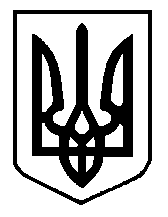 